О создании приёмочной комиссии по приемке законченного ремонтом объекта «Текущий ремонт ул. Советской от ул. Шевченко до ул. Тупой в ст. Старонижестеблиевской Красноармейского района»по муниципальному контракту от 27 мая 2019 года № 0318300554419000099 Руководствуясь Федеральным законом от 6 октября 2006 года № 131-ФЗ «Об общих принципах организации местного самоуправления в Российской Федерации», в связи с окончанием ремонтом объекта «Текущий ремонт ул. Советской от ул. Шевченко до ул. Тупой в ст. Старонижестеблиевской Красноармейского района»:1. Утвердить состав комиссии по приемке законченного ремонтом объекта «Текущий ремонт ул. Советской от ул. Шевченко до ул. Тупой в ст. Старонижестеблиевской Красноармейского района» по муниципальному контракту от 27 мая 2019 года № 0318300554419000099 (приложение).2. Контроль за выполнением  настоящего распоряжения возложить на заместителя главы Старонижестеблиевского сельского поселения Красноармейского района Е.Е. Черепанова.3. Настоящее распоряжение вступает в силу с момента его подписания.ГлаваСтаронижестеблиевского сельского поселения Красноармейского района						                   В.В. Новак                                                                    ПРИЛОЖЕНИЕУТВЕРЖДЕНраспоряжением администрацииСтаронижестеблиевскогосельского поселенияКрасноармейского районаот ______________ № ____Состав приёмочной комиссии по приемке законченного ремонтом объекта «Текущий ремонт ул. Советской от ул. Шевченко до ул. Тупойв ст. Старонижестеблиевской Красноармейского района»2ЛИСТ СОГЛАСОВАНИЯк проекту распоряжения администрации Старонижестеблиевского сельского поселения Красноармейского района от ____________№_____ «О создании приёмочной комиссии по приемке законченного ремонтом объекта «Текущий ремонт ул. Советской от ул. Шевченко доул. Тупой в ст. Старонижестеблиевской Красноармейского района» по муниципальному контракту от 27 мая 2019 года № 0318300554419000099. Проект подготовлен и внесен: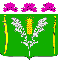 АДМИНИСТРАЦИЯСТАРОНИЖЕСТЕБЛИЕВСКОГО СЕЛЬСКОГО ПОСЕЛЕНИЯ КРАСНОАРМЕЙСКОГО РАЙОНАРАСПОРЯЖЕНИЕАДМИНИСТРАЦИЯСТАРОНИЖЕСТЕБЛИЕВСКОГО СЕЛЬСКОГО ПОСЕЛЕНИЯ КРАСНОАРМЕЙСКОГО РАЙОНАРАСПОРЯЖЕНИЕАДМИНИСТРАЦИЯСТАРОНИЖЕСТЕБЛИЕВСКОГО СЕЛЬСКОГО ПОСЕЛЕНИЯ КРАСНОАРМЕЙСКОГО РАЙОНАРАСПОРЯЖЕНИЕ«__24___»___07___2019 г.№ __37-р_____станица Старонижестеблиевскаястаница Старонижестеблиевскаястаница СтаронижестеблиевскаяЧерепанова Елена Егоровна-заместитель главы Старонижестеблиевского сельского поселения Красноармейского района, председатель комиссииЧлены комиссии:КоваленкоТатьяна Алексеевна-начальник отдела по бухгалтерскому учету и финансам администрации Старонижестеблиевского сельского поселения Красноармейского районаКрушельницкаяВалентина Владимировна(по согласованию)-уполномоченный представитель Заказчика по муниципальному контракту от 27 мая 2019 года № 0318300554419000099 «Текущий ремонт ул. Советской от ул. Шевченко до ул. Тупой в ст. Старонижестеблиевской Красноармейского района» ДягилеваНадежда Юрьевна-ведущий специалист общего отдела администрации Старонижестеблиевского сельского поселения Красноармейского районаФилимонова Татьяна Александровна-главный  специалист по юридическим вопросам администрации Старонижестеблиевского сельского поселения Красноармейского районаГлавный специалистпо юридическим вопросам администрации Старонижестеблиевского сельского поселенияКрасноармейского районаТ.А. ФилимоноваГлавным специалистомпо юридическим вопросам администрации Старонижестеблиевского сельского поселенияКрасноармейского районаТ.А. ФилимоноваПроект согласован:Заместитель главы Старонижестеблиевского сельского поселения Красноармейского районаЕ.Е. ЧерепановаНачальник отдела по бухгалтерскому учету и финансам администрации Старонижестеблиевского сельского поселения Красноармейского районаТ.А. Коваленко